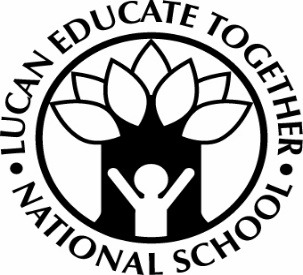                                           Lucan educate together national school                                 Mount Bellew Way, Lucan, Co Dublin K78 C922 Tel: 01 628 1298      Pre-enrolment FORM for OUTREACH CLass for 2023/2024 School Year only*Please note that your child must be 4 years of age by the 31st May 2023 to enrol for the 2023/2024 school year.  Child’s Name:Male / FemaleMale / FemaleMale / FemaleMale / FemaleMale / FemaleDate of Birth:*PPS No:PPS No:PPS No:Parent/Guardian Name:(1)(1)(1)(1)(1)Mobile (1)Mobile (1)Mobile (1)Parent/Guardian Name:(2)(2)(2)(2)(2)Mobile (2)Mobile (2)Mobile (2)Address:Address: Email Address(1)                                                                       (2)(1)                                                                       (2)(1)                                                                       (2)(1)                                                                       (2)(1)                                                                       (2)(1)                                                                       (2)(1)                                                                       (2)(1)                                                                       (2)(1)                                                                       (2)(1)                                                                       (2)(1)                                                                       (2)(1)                                                                       (2)(1)                                                                       (2)Please indicate which class enrolling for:Junior InfantSenior InfantSenior Infant1st Class1st Class2nd Class2nd ClassPlease indicate which class enrolling for:3rd Class4th Class4th Class5th Class5th Class6th Class 6th Class Last School / Montessori Attended: Last School / Montessori Attended: Last School / Montessori Attended: Last School / Montessori Attended: Last School / Montessori Attended: Last Class Attended:Last Class Attended:Last Class Attended:Last Class Attended:Last Class Attended:Last Class Attended:Last Class Attended:Last Class Attended:Last Class Attended:Reason for changing school, if any:Reason for changing school, if any:Reason for changing school, if any:Reason for changing school, if any:Reason for changing school, if any:Reason for changing school, if any:Reason for changing school, if any:Reason for changing school, if any:Reason for changing school, if any:Reason for changing school, if any:Reason for changing school, if any:Reason for changing school, if any:Reason for changing school, if any:Reason for changing school, if any:Please note that as part of our enrolment procedure we may contact previous schools to obtain reports.Please note that as part of our enrolment procedure we may contact previous schools to obtain reports.Please note that as part of our enrolment procedure we may contact previous schools to obtain reports.Please note that as part of our enrolment procedure we may contact previous schools to obtain reports.Please note that as part of our enrolment procedure we may contact previous schools to obtain reports.Please note that as part of our enrolment procedure we may contact previous schools to obtain reports.Please note that as part of our enrolment procedure we may contact previous schools to obtain reports.Please note that as part of our enrolment procedure we may contact previous schools to obtain reports.Please note that as part of our enrolment procedure we may contact previous schools to obtain reports.Please note that as part of our enrolment procedure we may contact previous schools to obtain reports.Please note that as part of our enrolment procedure we may contact previous schools to obtain reports.Please note that as part of our enrolment procedure we may contact previous schools to obtain reports.Please note that as part of our enrolment procedure we may contact previous schools to obtain reports.Please note that as part of our enrolment procedure we may contact previous schools to obtain reports.Does your child have a sibling already attending Lucan Educate Together?Does your child have a sibling already attending Lucan Educate Together?Does your child have a sibling already attending Lucan Educate Together?Does your child have a sibling already attending Lucan Educate Together?Does your child have a sibling already attending Lucan Educate Together?Yes / NoIf yes, sibling’s name:Sibling’s current ClassSibling’s current ClassIf your child is currently attending school, does your child currently receive Learning / SNA support?If your child is currently attending school, does your child currently receive Learning / SNA support?If your child is currently attending school, does your child currently receive Learning / SNA support?Yes / NoDoes your child have any other identified additional needs, apart from a diagnosis of ASD?Does your child have any other identified additional needs, apart from a diagnosis of ASD?Does your child have any other identified additional needs, apart from a diagnosis of ASD?Yes / NoDoes your child have a recommendation for an ASD class placement?Does your child have a recommendation for an ASD class placement?Does your child have a recommendation for an ASD class placement?Yes / NoIf yes, please indicate if you have any of the following reports available.  If yes, please indicate if you have any of the following reports available.  If yes, please indicate if you have any of the following reports available.  Reports AvailableYes/NoReports AvailableYes/NoReports AvailableYes/NoReports AvailableYes/NoEducational Psychological Report:      Educational Psychological Report:      Educational Psychological Report:      Speech & Language Report:        Speech & Language Report:        Speech & Language Report:        Occupational Therapy Report:      Occupational Therapy Report:      Occupational Therapy Report:      Are any other family members seeking a place at this time? If so, please provide details of:Are any other family members seeking a place at this time? If so, please provide details of:Are any other family members seeking a place at this time? If so, please provide details of:Are any other family members seeking a place at this time? If so, please provide details of:Are any other family members seeking a place at this time? If so, please provide details of:Are any other family members seeking a place at this time? If so, please provide details of:Are any other family members seeking a place at this time? If so, please provide details of:Name:Name:Name:Date of Birth:Class Level for 2023/2024Class Level for 2023/2024Class Level for 2023/2024Have you read and do you accept the enrolment policy for Lucan Educate Together?Have you read and do you accept the enrolment policy for Lucan Educate Together?Have you read and do you accept the enrolment policy for Lucan Educate Together?Yes/NoCompleted by (Name of Parent/Guardian):Date: